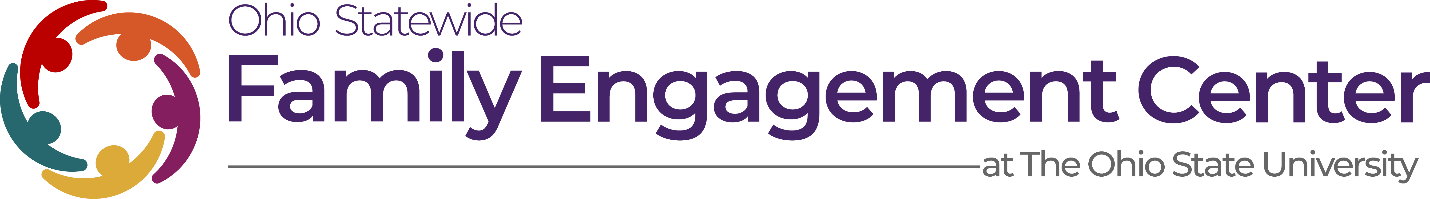 Ohio FCE Network: Professional Learning Series April 12, 2022, 9:30 AM– 11:30 AMLink; Password: 813904Objectives:  Discuss updates and identify resources around Ohio’s Alternate Assessment.Identify mental health resources from the Ohio Department of Education.Agenda: **To login to the new FCE Network page on our Ohio Statewide Family Engagement Center Website, please go to https://ohiofamiliesengage.osu.edu/fcenetworklogin/ and use the password “networkmember”9:30 a.m. Welcome and announcements9:40 a.m.Updates and Resources Around Ohio’s Alternate AssessmentsMa’Taya Hammond, The Ohio Department of Education10:25 a.m.Mental Health Updates from the Ohio Department of EducationNicole Kahler, The Ohio Department of Education 11:10 a.m.Discussing Voices from the Field11:25 a.m.Wrap up and feedbackhttps://osu.az1.qualtrics.com/jfe/form/SV_bBCakAxQ09SPdhI 11:30 a.m.Adjourn